Kolanko 45°, ciągnione  B45-200Opakowanie jednostkowe: 1 sztukaAsortyment: K
Numer artykułu: 0055.0330Producent: MAICO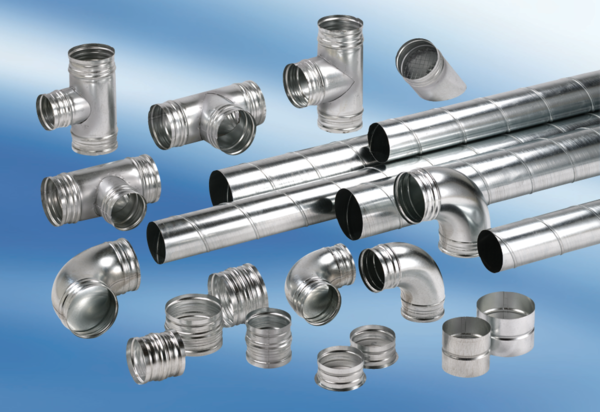 